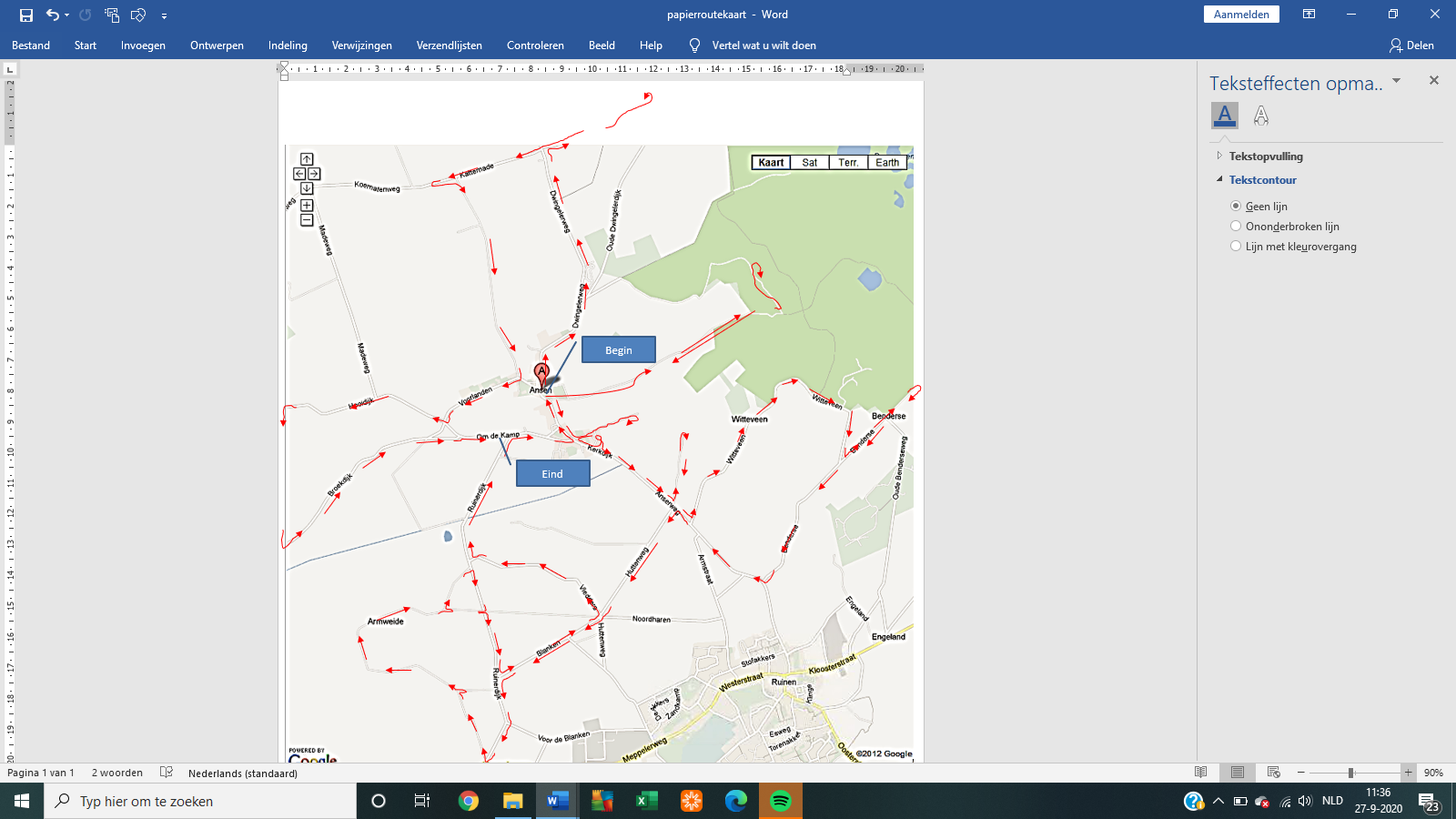 Verzamelen bij Berkenhof en beginnen bij de Huiskamerdan naar theehuis (Aise heeft Koffie)Terug, dan Linksaf –Kerkdijk-2e weg links – Kleine Esweg – aan het einde keren.Bij kruispunt linksaf – Kerkdijk –1e weg linksaf -  rondje Meulenkamp-Linksaf –Anserweg-1e weg links – Gierenplas– aan het einde kerenBij kruispunt linksaf – Anserweg –1e weg links – Witteveen-Eind Witteveen linksaf –Benderse-Aan het einde keren en verder Benderse ophalen.Einde rechtsaf,  -Anserweg-2e weg links –Huttenweg-Bij 5 sprong  ‘rechtdoor’ –Blanken-(2e rechts).Einde links – Ruinerdijk-Aan eind scherp rechtsom draaien – Armweide –Einde Armweide rechtsaf –Ruinerdijk-2e weg links –Voor de Blanken-Bij 5 sprong  1e linksaf –Vledders–Einde weg rechts –Ruinerdijk–Einde weg rechts –Om de Kamp–Linksaf –Kerkdijk-Op 3 sprong rechtsaf –Dwingelerweg–1e weg rechts en weer terug (rechterdam Hans Holstein)2e weg rechts –Stroovledder-bij bocht naar links (Nr 2-Arend Smit) draaien, daarna Of:rechtdoor zandweg op (indien mogelijk)Of:Bij kruispunt linksaf Dwingelerweg op.     bij  3 sprong rechtsaf –Voorlanden–    1e weg rechts –Noorddijk-Einde weg links –Kattemade- aan het einde draaien –terug via NoorddijkBij kruispunt rechtsaf –Voorlanden–Einde weg rechts richting rheebruggen (wel container v Venrooij legen!)Einde weg links daarna 1e weg links Broekdijk op bij de Groene Hof rechtdoor Aan het einde rechtsaf Via Om de Kamp/Kerkdijk naar Eindpunt BerkenhofOud Papier rooster 2021 Dorpsbelangen VDSA organiseerd het verzamelen van het oud papier in Ansen.Om 08.00 is de perswagen bij de Berkenhof om daar de twee ophalers op te pikken, (indien papierwagen niet of te laat, even bellen met van den Hende 0597-613032) We beginnen op de Kerkdijk bij de Huiskamer. De te volgen route staat afgedrukt aan de achterkant van dit formulier, een chauffeur die bekend is met de route neemt de route mee in de cabine en regelt het zelf, een andere chauffeur krijgt graag route-aanwijzingen van de ophalers tijdens de rit. Graag zo veel mogelijk deze route volgen, zodat je op tijd bij theehuis bent De deelnemende verenigingen/buurtschappen worden ingedeeld en Wim herinnerd de contactpersonen enkele dagen van te voren. De contactpersoon van de buurt/vereniging is verantwoordelijk voor: VerderDe vergoeding  wordt door dorpsbelangen overgemaakt op het rekeningnummer van de contactpersoon, degene die zich aanmeld als contactpersoon voor vereniging of buurt blijft dat om die reden in principe ook. Ophalers zijn verzekerd en tekenen een formulier aan de wagen.Indien er 's ochtends geen ophalers zijn vervalt de beurt en kan Wim naar eigen inzicht een andere buurt inschakelen voor het ophalen en incasseren van de vergoeding.Wim Nijland 0655-368866Datumvereniging/buurtcontaktpersoontel nr30 jan 2021Aanser ChicksHanke Nijland0622-00477927 feb 2021Jordaan Wim Nijland0655-36886627 mrt 2021Schoppen AasHansfried Broos0639-37769324 apr 2021VoorlandenBertjan Boom0645-06840322 mei 2021Aanser ChicksHanke Nijland0622-00477926 juni 2021Achter AnsenRoelof Tissingh0522-47208324 juli 2021BoemerangGerda Tissingh0522-47208328 aug 2021TouwknuppersLutske Mekkes0522-47296025 sept 2021ZwerfkeiArend Tissingh0615-48188623 okt 2021VVVoJan Prikken0621-81280227 nov 2021Aanser ChicksHanke Nijland0622-0047798 jan 2022Jordaan Wim Nijland0655-368866regelen van twee ophalers om 08:00 bij school en uitreiken van deze route aan de ophalerskoffie evt zelf regelen, (of de ophalers gaan onderweg gewoon thuis langs, of de ophalers nemen een thermoskannetje mee) (Aise heeft meestal ’s ochtends koffie in het theehuis)bij het niet volledig rijden van de route overlegd de contactpersoon met de gemiste adressenals de chauffeur te laat is kunnen de ophalers bellen met van den Hende 0597-613032